 HALF TERMLY CURRICULUM OVERVIEW Autumn Term (1) 2022 Year 6   Skill for Success – Resilience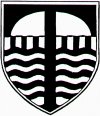 Week	      	             1                             2                         3                         4                             5                            6		             7	DATE 5/09/22(4 days)12/09/2212/09/2219/09/2226/09/223/10/2210/10/22(4 days)10/10/22(4 days)17/10/22Events28/9 Year 6 Junior Life Skills12/10 INSET DAY (Goose Fair Day) 12/10 INSET DAY (Goose Fair Day) 20/10 Harvest Festival at St. Eustachius’ ChurchVisits and Visitors7/9 Stannary Brass Band to visit years 5 / 620/9  Individual school photosEnglishJabberwocky by Lewis Carroll Y6 Book for lIfe - resistant text. Explore nonsense language and how it is created. Children write own versionEye of the Storm(Visual Text from Literacy Shed)Extended narrative, manipulating time line for the reader, dialogue to advance action and develop character.Constructing a timeline of eventsLearning figurative devices to impact on writingEye of the Storm(Visual Text from Literacy Shed)Extended narrative, manipulating time line for the reader, dialogue to advance action and develop character.Constructing a timeline of eventsLearning figurative devices to impact on writingEye of the Storm(Visual Text from Literacy Shed)Using examples from high quality texts to improve writingRefreshing oiur editing and improving skillsEye of the Storm(Visual Text from Literacy Shed)Plan and begin to write storiesConstructing effective dialogueMaintaining cohesion Eye of the Storm(Visual Text from Literacy Shed)Writing, editing and improving storiesExploring different techniques to include flashbacks in writingEye of the Storm(Visual Text from Literacy Shed)Writing, editing and improving storiesMaking informed decisions to engage our target audienceEye of the Storm(Visual Text from Literacy Shed)Writing, editing and improving storiesMaking informed decisions to engage our target audienceEye of the Storm(Visual Text from Literacy Shed)Writing, editing and improving storiesSharing and discussing successPhonics/ Spellings dailySpelling books – model how they are to be used correctly. Best BetPhase 5 alternativegraphemes – making considered choicesWords ending -able/ably and ible/iblyPhase 5 alternative graphemes - Best Bet – how do you know?Words ending -able/ably and ible/iblyPhase 5 alternative graphemes - Best Bet – how do you know?Adding suffixes beginning with vowels to words ending in -ferProofreading strategiesPhase 5 alternative graphemes – revisit choice and how to use alternative grapheme chartHomophones focusing on ce and se.Adding suffixes spelt cious and tious.Adding suffixes spelt cious and tious.Review knowledge covered this half term.Books for Life (focus books)JabberwockyLewis CarrollJabberwockyLewis CarrollWonderRJ PalacioWonderRJ PalacioWonderRJ PalacioWonderRJ PalacioWonderRJ PalacioWonderRJ PalacioWonderRJ PalacioMathsNumber SenseSequence 1Read, write, order and compare numbers up to 10 000 000 and determine the value of each digitRound any whole number to a required degree of accuracyNumber SenseSequence 1Solve number and practical problems that involve all of the aboveIdentify the value of each digit in numbers given to three decimal places and multiply and divide numbers by 10, 100 and 1000 giving answers up to 3 decimal placesNumber SenseSequence 1Solve number and practical problems that involve all of the aboveIdentify the value of each digit in numbers given to three decimal places and multiply and divide numbers by 10, 100 and 1000 giving answers up to 3 decimal placesNumber SenseSequence 1Use, read, write and convert between standard units, converting measurements of length, mass and time from a smaller unit of measurement to a larger unit, and vice versa, using decimal notation to up to 3 decimal placesConvert between miles and kilometresAdditive ReasoningSequence 2Use simple formulaeGenerate and describe linear number sequencesExpress missing number problems algebraicallyFind pairs of numbers that satisfy an equation with two unknownsEnumerate possibilities of combinations of two variables.Additive ReasoningSequence 2Perform mental calculations, including with mixed operations and large numbersUse their knowledge of the order of operations to carry out calculations involving the four operationsSolve addition and subtraction multi step problems in contexts, deciding which operations and methods to use and why.Solve problems involving addition and subtractionUse estimation to check answers to calculations and determine, in the context of a problem, an appropriate degree of accuracy.Additive ReasoningSequence 2Perform mental calculations, including with mixed operations and large numbersUse their knowledge of the order of operations to carry out calculations involving the four operationsSolve addition and subtraction multi step problems in contexts, deciding which operations and methods to use and why.Solve problems involving addition and subtractionUse estimation to check answers to calculations and determine, in the context of a problem, an appropriate degree of accuracy.Additive ReasoningSequence 2Perform mental calculations, including with mixed operations and large numbersUse their knowledge of the order of operations to carry out calculations involving the four operationsSolve addition and subtraction multi step problems in contexts, deciding which operations and methods to use and why.Solve problems involving addition and subtractionUse estimation to check answers to calculations and determine, in the context of a problem, an appropriate degree of accuracy.Multiplicative ReasoningSequence 3When multiplying two numbers that are multiples of 10, 100 or 1,000, multiply the number of tens, hundreds or thousands and then adjust the product using place value.No Nonsense Maths dailyUsing addition and subtraction facts with whole and decimalsAdding and subtracting ones, tenths and hundredthsAdding and subtracting ones, tenths and hundredthsUsing addition and subtraction facts for large numbers and decimalsApplying our understanding of adding and subtracting decimalsApplying our understanding of adding and subtracting decimalsApplying our understanding of adding and subtracting large numbers and decimalsApplying our understanding of adding and subtracting large numbers and decimalsReview and revisitScience The human body and the circulatory systemLearning the functions of the heart within the circulatory systemLearning the types and functions of the different blood vesselsLearning the types and functions of the different blood vesselsLearning the composition of blood and its role in the bodyLearning how nutrients and water are transported and absorbed in the body.Analysing the impact of exercise on our bodies’ function (1)Analysing the impact of exercise on our bodies’ function (2)Analysing the impact of exercise on our bodies’ function (2)Learning the impact of diet and drugs on the circulatory system.Art Painting and Collage Gustav KlimtEvaluate and study well known pieces by this artist.Replicate some of the techniques used by this artist.Replicate some of the techniques used by this artist.Create original pieces that are influenced by the study of Klimt.Paint &CollageExplore collage with a range of materials including paper and textilesCombine visual and tactile qualities.Use materials and techniques.Use materials and techniques.To extend use of collage materials revisiting texture pattern and shape.Computing / Online SafetyOnline fraudOnline fraudOnline fraudResearch and gather information for chosen topic to presentRecap creating and manipulating text font/size/styleCut images from a source and insert into powerpointAdding soundAdd transitions and animations to images and textAdd transitions and animations to images and textAdd transitions and animations from slide to slide using hyperlinksMusic‘Happy’ by Pharrell WilliamsMusician of the month – September: Stevie WonderOctober: Tracy ChapmanMusician of the Month – listen and appraiseStevie WonderExplore and appraise a range of music that makes you Happy! Listen to and learn a range of uplifting songs.Explore and appraise a range of music that makes you Happy! Listen to and learn a range of uplifting songs.Explore rhythm and pulse through a range of copyback and question and answer games.Learn the song “Happy” by Pharrell Williams.Improvise and compose using interactive score on Charanga.Use recorders and glockenspiels to accompany the rhythm of the song.Musician of the Month – Listen and appraiseTracy ChapmanPerform the song “Happy” by Pharrell Williams, using voices, recorders and glockenspiels.Follow basic musical notation.Perform the song “Happy” by Pharrell Williams, using voices, recorders and glockenspiels.Follow basic musical notation.Perform and evaluate:Rhythm                 PulseComposition       Treble clefSemibreve            Minim crotchet                 quaverNotes: A, GRECORDERSGLOCKENSPIELSPESkills and TechniquesPersonalCo-ordination Sending and receivingAgility- Ball ChasingAgility- Ball ChasingLevelling the playing fieldCo-ordination Sending and receivingAgility- Ball ChasingTournament knockoutsTournament knockoutsTournament knockoutsPEHockeyDribblingPassingPassingDecision making – when to pass, find spaceTacklingAttack and defence (keeping possession)GamesGamesGamesPersonal, Social, Health  Economic and Relationships and Sex educationResilience – keeping going even when it’s hard (link to worries about Y6)Know about risk assessments – identifying risks and taking action to minimise risksUnderstand the facts and science relating to immunisation and vaccinationKnow about risk assessments – identifying risks and taking action to minimise risksUnderstand the facts and science relating to immunisation and vaccinationHow to recognise and report feelings of being unsafe or feeling bad about any adultHow to report concerns or abuse and the vocabulary and confidence to do soChildline numberNSPCC - PantsUnderstand isolation and loneliness can affect children and that it is very important for children to discuss their feelings at times with an adult and seek support.Extend their vocabulary to explain both the range and intensity of their feelingsRecognise they may experience conflicting emotions and when they might need to listen to, or overcome these.Mental well being – self careKnow simple self care techniques including the importandce of rest, time with family and friends, and hobbies and interestsMental well being – self careKnow simple self care techniques including the importandce of rest, time with family and friends, and hobbies and interestsKnow that it is common for people to experience mental health issues and that these can be resolved if the right support is made available.RECreation and Science: Conflicting or ComplementaryDiscuss whether religion and science are conflicting or complimentaryExplore different interpretations of the story of creation from GenesisExplore different interpretations of the story of creation from GenesisDiscuss the co-existence of two beliefs.Explore questions that can be answered by each belief.Debate ‘Genesis explores why the universe and life exists’. Plan and prepare a debate.Debate ‘Genesis explores why the universe and life exists’. Create a written response providing reasons and constructive response.Debate ‘Genesis explores why the universe and life exists’. Create a written response providing reasons and constructive response.Write own opinionFrenchWelcome to School Super LearnersGreetingsGreetingsNumbersNumbersDays and MonthsSchool roomsSchool roomsClassroom objectsGarden Days29/9/22Orienteering and team building activities